Watermelon, Mint and Fetta SaladINGREDIENTS2 TEASPOONS WHITE SUGAR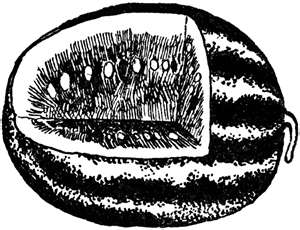 1/4 CUP LIME JUICE1/2 CUP CRUMPLED FETTA CHEESE1/2  SMALL RED ONION1/2 CUP CHOPPED FRESH MINT850G WATERMELON CUT INTO WEDGESEQUIPMENTchopping board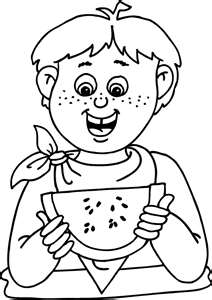 vegetable knifemeasuring spoons, measuring cupscooks knife , measuring jugmedium bowlMETHOD1. Dissolve sugar in jug with juice.2. Cut watermelon into wedges, remove skin and place on serving plate.3. Chop mint.4. Slice red onion thinly.5. Crumble fetta into bowl.6. Place juice, sliced red onion and chopped mint into bowl with cheese .7. Spoon over watermelon, serve.